	На основу члана 27. Закона о јавним набавкама („Службени гласник РС“, број 91/19); председник Општине Нови Кнежевац, упућујеП О З И ВЗА ПОДНОШЕЊЕ ПОНУДАЗА НАБАВКУ УСЛУГЕ ПОМОЋ У КУЋИ (УСЛУГЕ ГЕРОНТОДОМАЋИЦА)	1. Предмет јавне набавке: услуга геронтодомаћица, односно услуге социјалне заштите – услуге помоћ у кући за одрасле и старије.	- Услуге геронтодомаћица пружа се осмочасовно, 5 радних дана у недељи у периоду важења уговора, у кући/домаћинству корисника, 8 сати дневно.	- Обавеза је да се услуга пружа за приближно 50 корисника месечно са подручја општине Нови Кнежевац (овај број корисника је подложан промени).	- Изабрани пружилац услуге је дужан да у периоду пружања уговора обезбеди радни ангажман 1 (једног) стручног радника социјалне заштите са лиценцом Коморе социјалне заштите са пуним радним временом на територији општине Нови Кнежевац.	- За обављање предметног посла, понуђач треба да обезбеди ангажман 5 (пет) геронтодомаћица и стручан рад према стандардима социјалне заштите за пружање услуге Помоћи у кући.	- Изабраном понуђачу плаћа се цена по месецу, на крају сваког месеца по обављеном повереном послу, подношењем фактуре и извештаја наручиоцу.	- Од понуђача се очекује да делује у складу са Законом о социјалној заштити и Правилником о ближим условима и стандардима у пружању услуга социјалне заштите.	- Активности услуге геронтодомаћица усмерене су ка одржавању и унапређењу квалитета живота корисника.	- Реализацијом активности услуге помоћ у кући обезбеђује се одговарајућа нега и помоћ која, у складу са проценом потреба корисника, може обухватити:	1) помоћ у обезбеђивању исхране, која укључује по потреби: набавку намирница, обезбеђивање готових оброка, припрема лаких оброка, припрема освежавајућих напитака, помоћ при храњењу;	2) помоћ у одржавању личне хигијене и хигијене стана, укључујући по потреби: помоћ при облачењу и свлачењу, обављаеу физиолошких потреба, умивању, купању, прању косе, чешљању, бријању, сечењу ноктију, прању и одржавању постељине, одеће и обуче, одржавау чистоће просторија, судова и уређаја у домаћинству; 	3) помоћ у загревању просторија, укључујући по потреби: ложење ватре, чишћење пећи, помоћ у набавци огрева;	4) помоћ у задовољавању социјалних, културно-забавних и других потреба, укључујући: помоћ при кретању унутар и ван куће, набавку новина и књига, иницирање социјалних контаката и укључивање корисника у пригодне културне активности у јединици локалне самоуправе, старање о плаћању рачуна за електричну енергију, телефон, комуналије и сл.;	5) посредовање у обезбеђивању различитих врста услуга, укључујући по потреби: посредовање у поправци водоводних, електричних и других инсталација, столарије, уређаја за домаћинство, кречење стана и друге услуге;	6) набавку и надгледање узимања лекова и примену савета прописаних од стране квалификованих медицинских стручњака и одвођење на лекарске прегледе;	7) санирање и негу мањих повреда;	8) контролу виталних функција (крвни притисак, телесна температура, ниво шећера у крви, уношење и избацивање течности и сл).	- Мониторинг над пружањем услуге помоћи у кући врши Центар за социјални рад општине Нови Кнежевац и/или овлашћено лице Наручиоца.	- Ради смањења трошкова превоза и укупних трошкова препорука је да се ангажују извршиоци са територије на којима ће се вршити предметна услуга.	- Свако ангажовано лице биће у обавези да врши евиденцију свог рада кроз листе и дневнике рада.	2. Квалитет	Услуга ће се пружати у складу са:	- Законом о социјалној заштити („Службени гласник РС“, број 24/11);	- Правилником о ближим условима и стандардима за пружање услуга социјалне заштите („Службени гласник РС“, број 42/13, 89/2018 и 73/2019);	- Одлуком о социјалној заштити општине Нови Кнежевац и другим прописима који регулишу предметну област.	3. Место пружања предметне услуге је територија општине Нови Кнежевац, на адресама крајњих корисника.	4. Укупан расположиви износ средстава за ову набавку је: 2.000.000,00 динара без ПДВ-а.		5. Рок и начин плаћања: Рок плаћања не може бити дужи од 45 дана од дана регистровања фактуре у ЦРФ. Плаћање се врши уплатом на рачун понуђача. Понуђачу није дозвољено да захтева аванс.	6. Образац понуде: У прилогу овог позива.	7. Уз понуду доставити:	- фотокопију лиценце за обављање основних стручних послова у социјалној заштити, за стручног радника;	- фотокопију сертификата о завршеној акредитованој обуци за пружање услуге помоћ и нега у кући, за геронтодомаћице.           8. Начин доставе понуде: Понуде доставити поштом у затвореној коверти на адресу Општина Нови Кнежевац, Краља Петра I Карађорђевића број 1, 23330 Нови Кнежевац или лично, са назнаком „понуда за набавку услуге помоћ у кући“ или на мејл адресу selma.becovic@noviknezevac.rs до 25.02.2022. године у 12 часова.	9. Трајање уговора: до 31.05.2022. године, односно до утрошка средстава предвиђених за набавку.  								 Председница општине                                                                                           дипл.инг. Ирена Славковић с.р.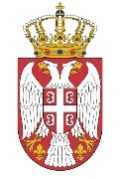 Република СрбијаАутономна Покрајина ВојводинаОпштина Нови КнежевацПредседникБрој: II-404-4/2022Дана:  21.02.2022. године23330 Нови Кнежевац • Краља Петра I Карађорђевића бр.1ПИБ: 101460424 • матични број: 08385327телефон: (0230) 82-055 • fax: (0230) 82-076www.noviknezevac.rs